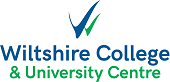 Access to Higher Education DiplomaWelcome to Access to HE at Wiltshire College and University Centre.Please find below details of course related costs and items you may need to purchase ready for the start of term.Resource FeeYou will need to pay your £25 non-refundable Resource Fee before coming to enrol.  This can be done on the online shop www.shop.wiltshire.ac.uk   You will need to bring a copy of your receipt to enrolment as proof of purchase. If you cannot pay online, please bring cash or a cheque made payable to Wiltshire College & University Centre with you on enrolment day.StationeryAll students are required to provide their own personal stationery to include pads, pens and pencils and folders ready for the start of term. Course tutors will advise of any specific requirements at the start of term. BooksBook recommendations will depend on the Access to HE pathway that is being studied as each contains different academic units.  We have a selection of appropriate texts in the library on each campus, and unit lecturers will be able to advise which will be particularly useful and recommend purchases.UniformScience students may wish to purchase their own protective eyewear, although some will be available in each laboratory (and disinfected after use).  These can be purchased through the college shop www.shop.wiltshire.ac.uk or via online suppliers.TripsSome pathways may include trips to enhance the learning process will be undertaken throughout the year, according to the prevailing social distancing measures.  These trips have historically been free of charge to educational groups, but we may make a charge for specialist trips where costs are incurred.  Students will be given sufficient notice of such fees if they arise.